Seria czwarta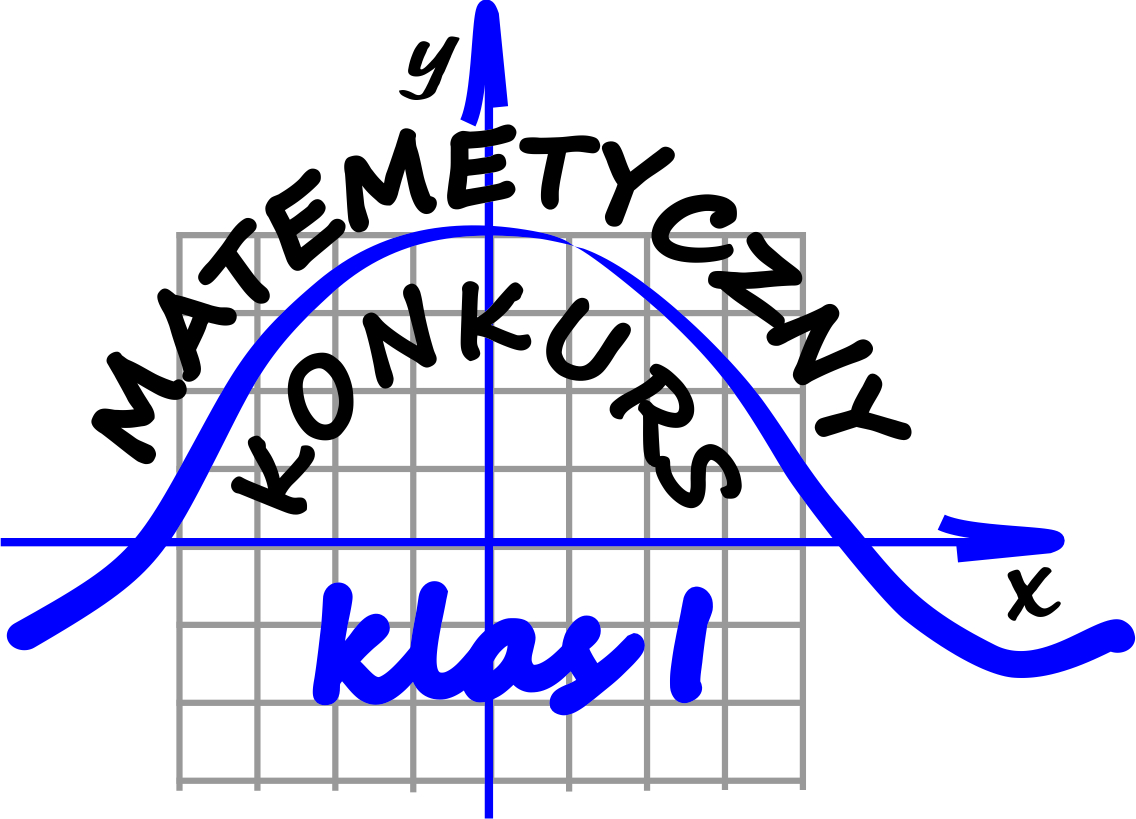 Zadanie 1Wyznacz w zależności od parametru  liczbę rozwiązań układu równań  Zadanie 2Wykazać, że dla dowolnej liczby rzeczywistej ujemnej  zachodzi nierówność:  , zaś dla dowolnej liczby rzeczywistej nierówność .Zadanie 3Złotnik miał dwa stopy złota ze srebrem. W pierwszym stopie stosunek masy złota do srebra wynosił 2:3, a w drugim 3:7. Ile musi wziąć każdego z tych stopów, aby otrzymać 8 kg nowego stopu, w którym stosunek masy złota do srebra wynosiłby 5:11?Zadanie 4Nauczyciel zadał maturzystom serię zadań, które mieli rozwiązać w określonym terminie. Karol postanowił codziennie rozwiązywać tę samą liczbę zadań. Krzysiek obliczył, że jeśli dziennie będzie rozwiązywał o 2 zadania więcej od Karola, to skończy o 3 dni wcześniej niż Karol. Maciek postanowił rozwiązywać codziennie o 2 zadania więcej od Krzyśka i obliczył, że wszystkie zadania rozwiąże o 2 dni wcześniej niż Krzysiek. Ile zadań mieli do rozwiązania maturzyści?Zadanie 5Czworokąty  i  są kwadratami. Udowodnij, że .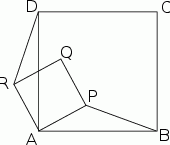 Uwagi:za bezbłędne rozwiązanie każdego z zadań można uzyskać 5 punktów,każde zadanie musi być rozwiązane na oddzielnej kartce formatu A4,aby wziąć udział w konkursie należy rozwiązać choć jedno zadanie,rozwiązania zadań każdy składa u swego nauczyciela matematyki,termin oddawania zadań czwartej serii mija 26.01.2024 r.